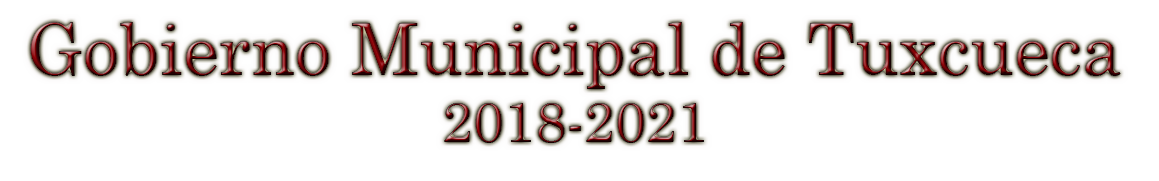 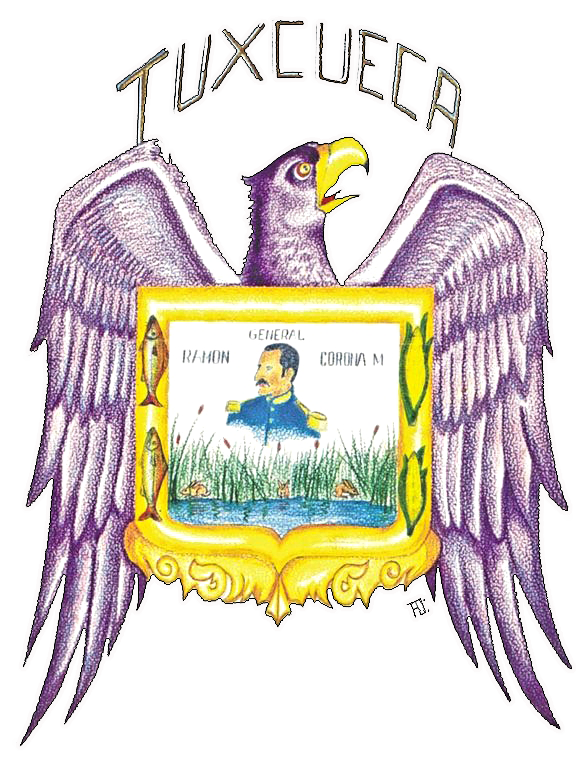 Informe Mensual01 de Diciembre al 20 de Diciembre del  2019Prof. Reyes Mancilla AcevesPresidente Municipal INFORME DE ACTIVIDADESATENTAMENTE“Tuxcueca, Jalisco, tierra del Generalísimo Ramon Corona”_____________________________________Prof. Reyes Mancilla AcevesPresidente MunicipalDel H. Ayuntamiento de TuxcuecaAdministración 2018-2021H. AYUNTAMIENTO DE TUXCUECAAREA: Presidencia MunicipalDel 01 al 20 de Diciembre 20191Asistió a la reunión, con el tema: ¿Que es la discapacidad?, el cual se llevo a cabo en el Casino Ejidal de Tuxcueca2Asistió a la reunión de la Comisión Ejecutiva de Seguridad Pública, en las Instalaciones de la Casa de la Cultura, en el Municipio de Chapala.3Se reunió con personal de SIMAR SURESTE, para tratar asuntos relacionados para los trabajos del 2020.4Asistió a la Secretaria de Relaciones Exteriores a través de la DGCP para una reunión de trabajo. En la Sala José Gorostiza, Ciudad de México.5Asistió a la reunión de la Comisión Ejecutiva de Seguridad Pública, con sede en la Casa de la Cultura, Municipio de Atotonilco el Alto.6Asistió a la reunión  de “Planeación y Organización para que Favorezca el Desarrollo Económico, Cultural y Turístico para el Periodo 2020”. Esto en el Auditorio Antigua Presidencia de Chapala7Asistió a la “Clausura de Formación Inicial Equivalente para Policía Preventiva Municipal Generación III”, así como del Curso de Formación Inicial  Equivalente para la Policía Estatal. Esto en la Academia de la Secretaria de Seguridad.